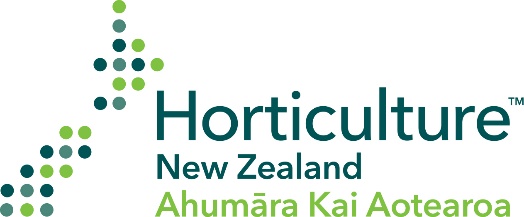 Undergraduate Scholarship 2021 Application FormHorticulture New Zealand (HortNZ) and the Horticentre Trust has a number of scholarships available for undergraduate students studying towards a degree in areas of interest to the Horticulture Industry.  Scholarship packages are valued at $4500 and are comprised of the following: $1500 awarded after the Selection Teams’ initial decision; Complimentary attendance at the Horticulture Conference (costs covered include registration fees, meals, accommodation and travel) to a value of $1500; and$1500 awarded on successful completion of the years study. Applications are reviewed by a panel in April with the selection decision advised in May.  The Selection Team will be looking for:Commitment; Potential contribution to the industry; Past achievements; Individual approach, qualities and skills; andReferees’ comments.  Selected applicants will need to complete industry service up to a maximum of five hours (e.g., a high school visit). They will also need to submit a 90 second video and a written report for use in promotional activities. The second instalment of funds is distributed once grades are confirmed so the payment will be made early in the following year.The decisions of the Selection Team will be final. Please note that these scholarships do not cover the wine, arable, or amenity industries.Applicants must be a New Zealand citizen or resident.DatesApplication forms available www.hortnz.co.nz/scholarships from late January 2021Completed application and reference forms submitted to HortNZ by 20 March 2021You must be registered in your course by 31 March 2021Selection Panel meet in April 2021  Decisions advised in May 2021  How to Apply All forms to be submitted in word format (as opposed to pdf)Contact your chosen referees and provide them with one reference form each (minus the rest of the template)Complete your application form electronically and return to schols@hortnz.co.nz no later than 20 March 2021.  (in Word, not pdf format)Note:Your reference forms can be sent with your application form or directly from your chosen referee to schols@hortnz.co.nz by 20 March 2021. If your reference forms are separate please delete the Reference template section in your final application and we expect you to check that the reference forms have been sent. Contact Jacqui Stalknecht (04) 494 9978 or email schols@hortnz.co.nzPersonal Details:Institute Details:Qualification Details:Qualification Details (Cont.)Previous Qualifications: If 2021 is your first year in training and you are straight out of school please attach your NCEA / school record.Employment HistoryPrevious Scholarships or AwardsOther Scholarships or Awards applied for 2021Reference Form 1 Note that two separate references are required. These reference forms are confidential The Selection team value your comments and opinions a great deal, so please complete all questions as thoroughly as possible. Please e-mail, the completed form to schols@hortnz.co.nz  no later than 20 March 2021.  Reference Form 2 Note that two separate references are required. These reference forms are confidential The Selection team value your comments and opinions a great deal, so please complete all questions as thoroughly as possible. Please e-mail, the completed form to schols@hortnz.co.nz no later than 20 March 2021.  Name: Term Postal Address: Term Landline: Mobile: Email: Holiday Postal Address: Holiday Landline: Date of Birth: New Zealand Citizen or Resident?Home Region: Please list any other scholarships you have applied for relating to 2021Where did you hear about the scholarship?Institute Name: Supervisor or Contact Name:Supervisor or Contact Landline:Supervisor or Contact Mobile:Supervisor or Contact Email:Qualification Name: Department Name: Length of course: Your year of study in 2021:Are enrolled full-time or part time? Please list all papers completed towards your current qualificationGradeDateNote if you are a first-year student please attach your school resultsPlease list your planned papers for 2021LevelPlease list any previous qualificationsInstituteDateDatesOrganisation Name & typeJob descriptione.g.  Feb 15 to Mar 18Smith Bros.  Orchard & PackhouseTray filler/PackerYear Award receivedAmountName of degree (Level & Year)Award received frome.g.  2020Scholarship$4500Bachelor of AgriScience (Hort) Yr 2Horticulture New ZealandScholarship/Award NameInstitution Scholarship/Award is offered fromQuestion OneWhy have you decided on horticulture as a career? Please explain in no more than 300 words.Question TwoWhat do you believe you can contribute to the Horticulture Industry as a result of this course? And how will you apply what you have learnt? Please explain in no more than 300 words Question ThreeWhich sector of the industry eg pipfruit, fresh veg, and discipline eg agronomy, marketing are you currently most aligned with or interested in? And why?Please explain in no more than 300 words. Other CommentsAnything else you would like the Selection team to consider? Please explain in no more than 300 words. Applicants Name Referees NameReferees Job Title Referees Organisation Referees MobileReferees LandlineReferees Email 1What is your professional relationship with the applicant?2For Referees who have been Employers What is the applicant’s current role in your organisation? (include job title and brief description of responsibilities)3Referee CommentsCommitment to job/course Work ethicLikelihood of success Willingness to contribute both now and in the future Personal qualities / skillsAny noteworthy achievements or special circumstances you think are relevant.Applicants Name Referees NameReferees Job Title Referees Organisation Referees MobileReferees LandlineReferees Email 1What is your professional relationship with the applicant?2For Referees who have been Employers What is the applicant’s current role in your organisation? (include job title and brief description of responsibilities)3Referee CommentsCommitment to job/course Work ethicLikelihood of success Willingness to contribute both now and in the future Personal qualities / skillsAny noteworthy achievements or special circumstances you think are relevant.